THÔNG BÁO Danh mục sách giáo khoa, sách bổ trợ lớp 4 đã lựa chọn Năm học 2023 – 2024  Căn cứ Thông tư số 21/2014/TT-BGĐT ngày 7 tháng 7 năm 2014 về Quy định về quản lí và sử dụng xuất bản phẩm tham khảo trong các cơ sở giáo dục Mầm non, Giáo dục phổ thông và giáo dục thường xuyên Căn cứ tình hình thực tế của trường TH Tân Trào Hiệu trưởng trường TH Tân Trào ra thông báo tới toàn thể cán bộ giáo viên nhà trường như sau:  1.Danh mục lựa chọn sách giáo khoa, sách bổ trợ khối lớp 4  năm học 2023 - 2024 gồm các loại như  sau:  1.1.Sách giáo khoa lớp 4 4.2.  Sách bổ trợ lớp 4   1. Trách nhiệm của giáo viên và cán bộ thư viện khi đưa tài liệu vào phát hành phải đảm bảo các yêu cầu sau:  1.1. Cung cấp đầy đủ, chính xác thông tin về danh mục xuất bản phẩm tham khảo mà nhà trường đã lựa chọn cho học sinh và cha mẹ học sinh được biết. Thông báo cho cán bộ, giáo viên, học sinh, phụ huynh về danh mục, số lượng xuất bản phẩm tham khảo tối thiểu đã được cơ sở giáo dục lựa chọn, sử dụng; Tổ chức tư vấn cho học sinh, học viên và cha mẹ học sinh, học viên trong việc lựa chọn, mua xuất bản phẩm tham khảo theo nhu cầu riêng. 1.2. Giáo viên và cán bộ thư viện không được lạm dụng vị trí công tác của mình để thực hiện hoặc tham gia thực hiện việc ép buộc, vận động học sinh hoặc cha mẹ học sinh mua xuất bản phẩm tham khảo dưới bất kì hình thức nào. 1.3.Giáo viên không được sử dụng những nội dung vượt quá chuẩn kiến thức, kĩ năng của chương trình, sách giáo khoa trong các xuất bản phẩm tham khảo để kiểm tra, đánh giá kết quả học tập của học sinh trong quá trình dạy học. 1.4. Báo cáo Hiệu trưởng về danh mục xuất bản phẩm tham khảo đã được  lựa chọn, sử dụng hằng năm; đồng thời tổng kết, đánh giá hiệu quả và điều chỉnh việc lựa chọn danh mục xuất bản phẩm tham khảo phù hợp với kế hoạch hoạt động giáo dục của cơ sở giáo dục và điều kiện kinh tế của địa phương vào những năm tiếp theo.  1.5. Các tổ trưởng căn cứ thông báo chỉ đạo, hướng dẫn, kiểm tra việc thực hiện các nội dung tại Thông báo này đối với các cá nhân tổ của mình. Nếu vi phạm, nhà trưởng sẽ xử lí theo quy định. 1.6. Thông báo này sẽ được nhà trường thông báo rộng rãi trên các phương tiện thông tin; trên trang web và bảng tin của trường tiểu học Tân Trào, trên hệ thống truyền thanh của xã, trên nhóm zalo, Facebook của các lớp để phụ huynh được biết. -Thời lượng phát thông báo trên hệ thống đài truyền thanh của xã: 2 lần/ngày ( sáng, chiều) - Thời gian phát thông báo trên hệ thống đài truyền thông của xã: 15 ngày, bắt đầu từ ngày 20/07/2023 đến hết ngày 03/08/2023.  	                                                                                        HIỆU TRƯỞNG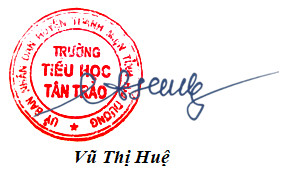 UBND HUYỆN THANH MIỆN TRƯỜNG TH TÂN TRÀOCỘNG HÒA XÃ HỘI CHỦ NGHĨA VIỆT NAMĐộc lập – Tự do – Hạnh phúcTân Trào, ngày 20  tháng 07 năm 2023 STT TÊN SÁCH TÁC GIẢ NXB MÔN HỌC 1 Tiếng việt tập 1, 2 Nguyễn 	Minh Thuyết ĐHSP Tiếng việt 2 Toán tập 1, 2 Đỗ Đức Thái ĐHSP Toán 3 TNXH Mai Sỹ Tuấn ĐHSP TNXH 4 Đạo đức Nguyễn Thị Mỹ Lộc ĐHSP Đạo đức 5 Mĩ thuật Nguyễn Thị Nhung GDVN Mĩ thuật 6 Âm nhạc Lê Anh Tuấn ĐHSP Âm nhạc 7 Hoạt 	động 	trải nghiệm Nguyễn 	Dục Quang ĐHSP HĐ trải nghiệm 8 Tiếng anh tập 1, 2 Hoàng Văn Vân GDVN Tiếng Anh 9 Công nghệ Nguyễn Tất Thắng ĐHSP Công nghệ 10 Tin học Hồ Sĩ Đàm ĐHSP Tin học 11 Khoa học  Bùi Phương Nga ĐHSP Khoa học 12 Lịch sử và địa lý Đỗ Thanh Bình - Lê Thông ĐHSP Lịch sử - Địa lí TT TÊN SÁCH TÁC GIẢ NXB BỔ TRỢ MÔN 1 Vở BT TV tập 1, 2 Nguyễn Minh Thuyết ĐHSP Tiếng việt 2 Vở BT toán tập 1, 2 Đỗ Đức Thái ĐHSP Toán 3 Vở bài tập Khoa học  Bùi Phương Nga ĐHSP Khoa học 4 Vở bài tập lịch sử- địa lí Đỗ Thanh Bình - Lê Thông ĐHSP Lịch sử - Địa lí 5 Vở bài tập Đạo đức Đỗ Tất Thiên ĐHSP HCM Đạo đức 6 Tiếng anh - SBT Hoàng Văn Vân GDVN Tiếng Anh 7 Tài liệu GD ATGT Bộ GD &ĐT GD GD ATGT 